PRIMARY 2Numeracy Home learning     September - DecemberPLEASE see our class blog for ideas for number activities!The listed activities will help further reinforce practical activities being taught in class.  Please support your child in selecting and carrying out these tasks.  Remember to tick off and date once the activity has been completed.  Feel free to add any comments into the box letting me know how your child got on.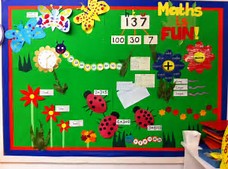 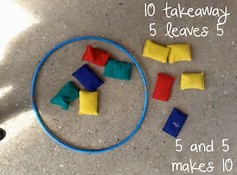 Have fun! 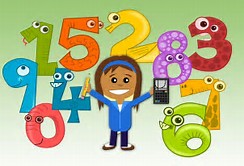 Number SequencesSay/sing/chant forward number sequences between 0-50/100FNWS & BNWSNumber IdentificationRead, write and match 2-3 digit numbers to words.e.g 21 – twenty oneNumber bonds to 10 and 20Estimating Guessing quantities in a jar, box, etc before counting exact amounts.Place ValueOrdering 2 digit numbers 1, 2 & 3 numbers Before & After43, 44, 45, 46  or18, 17, 16, 15 etcDouble NumbersDiscuss doubles to 10/20MoneyCollect loose changeTimeCreate a weekly timetable, calendar, etcOrdinal numbers1st, 2nd, 3rd, 4th, 5th, etcSubtractionsubtracting 1 + 2 digit numbers from a 1 or 2 digit number to get a totalAdditionAdding 1 + 2 digit numbers to a 1 or 2 digit number to get a totalSkip countingin 2, 5’s & 10’sMonths of the YearSequence, which month is 4th, 6th, etcSymmetryCan you find symmetry in your home environment?Maths OnlineFind maths games online or play number board games.